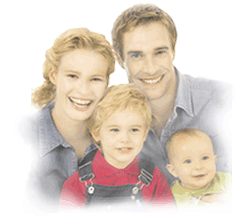 Памятка для родителейпо предупреждению детской агрессивности        1.  Постарайтесь сохранить в своей семье атмосферу открытости и доверия.        2.  Не давайте своему ребенку несбыточных обещаний,              не вселяйте в его душу несбыточных надежд.        3.  Не ставьте своему  ребенку  каких бы то ни было условий.        4.  Будьте тактичны в проявлении мер воздействия на ребенка.        5.  Не наказывайте своего ребенка за то, что позволяете делать себе.        6.  Не изменяйте своим требованиям по отношению к ребенку              в угоду чему-либо.        7.  Не шантажируйте ребенка своими отношениями друг с другом.        8.  Не бойтесь поделиться с ребенком своими чувствами и слабостями.        9.  Не ставьте свои отношения с собственным ребенком в зависимость              от его учебных успехов.      10. Помните, что ребенок — это воплощенная возможность!             Воспользуйтесь ею так, чтобы она была реализована в полной мере!